Wibsey Half Marathon Fun Day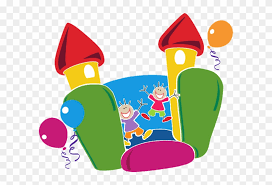 A fun day of inflatable play equipment with 60 minute slots for each classTuesday 20th July: inflatable assault courses, inflatable slideNursery, Reception, Year 1, Year 2Wednesday 21st July: inflatable assault course, Ultimate Wipeout, Spider MountainYear 3, Year 4, Year 5, Year 6Nursery/Reception: wear comfortable sports clothes, suitable for jumping and climbingYears 1 - 6: wear PE kitApply sun cream before coming to schoolWear a sun hatReception - Year 6: bring water bottles (Nursery children will be supplied with water).